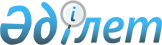 Қазақстан Республикасы Yкiметiнiң 2002 жылғы 11 қаңтардағы N 41 қаулысына толықтырулар енгiзу туралы
					
			Күшін жойған
			
			
		
					Қазақстан Республикасы Үкіметінің 2006 жылғы 27 ақпандағы N 131 Қаулысы.
Күші жойылды - ҚР Үкіметінің 2007 жылғы 29 желтоқсандағы N 1400 Қаулысымен.



      


Ескерту. Қаулының күші жойылды - ҚР Үкіметінің 2007 жылғы 29 желтоқсандағы 


 N 1400 


 (2008 жылғы 1 қаңтардан бастап қолданысқа енгізіледі) Қаулысымен.



      Қазақстан Республикасының Үкiметi 

ҚАУЛЫ ЕТЕДI:





      1. "Мемлекеттік мекемелердiң мемлекеттік қызметшi емес қызметкерлерiне және қазыналық кәсіпорындардың қызметкерлерiне еңбекақы төлеу жүйесi туралы" Қазақстан Республикасы Үкiметінің 2002 жылғы 11 қаңтардағы N 41 
 қаулысына 
 (Қазақстан Республикасының ПYКЖ-ы, 2002 ж., N 2-3, 14-құжат) мынадай толықтырулар енгiзiлсiн:



      көрсетiлген қаулымен бекiтiлген Мемлекеттік мекемелердің мемлекеттік қызметшi емес қызметкерлерi мен қазыналық кәсiпорындар қызметкерлер лауазымдарының санаттар бойынша тiзiлiмiнде:



      Ғ санатының тобы мынадай мазмұндағы жолдармен толықтырылсын:



      "Қазақстан Республикасының мемлекеттік орталық мұражайы";



      "Ә.Қастеев атындағы Қазақстан Республикасының мемлекеттік өнер мұражайы";



      "Қазақстан Республикасының Президенттiк мәдениет орталығы";



      "Қазақстан Республикасының Ұлттық кiтапханасы".




      2. Осы қаулы 2006 жылғы 1 қаңтардан бастап қолданысқа енгiзiледi.

      

Қазақстан Республикасының




      Премьер-Министрі


					© 2012. Қазақстан Республикасы Әділет министрлігінің «Қазақстан Республикасының Заңнама және құқықтық ақпарат институты» ШЖҚ РМК
				